PIELIKUMSSalacgrīvas novada domes 19.05.2021. lēmumam Nr.192 (protokols Nr.6; 3.§)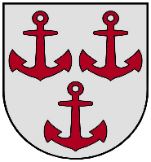 SALACGRĪVAS NOVADA DOMEReģ. Nr. 90000059796, Smilšu iela 9, Salacgrīva, Salacgrīvas novads, LV-4033 Tālrunis 64071973; e-pasts dome@salacgriva.lvSalacgrīvā, Salacgrīvas novadaAPSTIPRINĀTIar Salacgrīvas novada domes2021.gada 19.maija sēdes lēmumu Nr.192(protokols Nr.6; 3.§)SAISTOŠIE NOTEIKUMI2021.gada 19.maijā							                           Nr.6„Grozījums Salacgrīvas novada domes 2020. gada 16. septembra saistošajos noteikumos Nr. 12 “Par Salacgrīvas novada pašvaldības līdzfinansējuma piešķiršanu dzīvojamo māju pieslēgšanai centralizētajai kanalizācijas sistēmai””Izdoti saskaņā ar likuma „Par pašvaldībām” 43. panta trešo daļu,  Ūdenssaimniecības pakalpojumu  likuma 6. panta sesto daļu Izdarīt Salacgrīvas novada domes 2020. gada 16. septembra saistošajos noteikumos Nr. 12 “Par Salacgrīvas novada pašvaldības līdzfinansējuma piešķiršanu dzīvojamo māju pieslēgšanai centralizētajai kanalizācijas sistēmai” (turpmāk – Noteikumi)  šādu grozījumu:Izteikt Noteikumu pielikuma “Pieteikums par Salacgrīvas novada pašvaldības finansējuma piešķiršanu dzīvojamo māju pieslēgšanai centralizētajai kanalizācijas sistēmai” tekstu “□ 3 (trīs) vai vairāk nepilngadīgi bērni vecumā līdz 18 gadiem, ar nosacījumu, ka vismaz 2 nepilngadīgo bērnu deklarētā dzīvesvieta ir Salacgrīvas novada administratīvajā teritorijā” šādā redakcijā:“□ 2 (divi) vai vairāk nepilngadīgi bērni vecumā līdz 18 gadiem, ar nosacījumu, ka vismaz 1 nepilngadīgā bērnu deklarētā dzīvesvieta ir Salacgrīvas novada administratīvajā teritorijā”Salacgrīvas novada domespriekšsēdētājs    	 	 	 	 	               Dagnis Straubergs 